GUÍA METODOLÓGICA PARA LA ELABORACIÓNDEL INFORME DE PASANTÍA.(3ra. Edición)REESTRUCTURADO POR: ING. JOSÉ DEDIOS         Y EL ING. ALEXIS A. AVENDAÑOJEFE DPTO. DE PASANTÍASREVISIÓN 3ra EDICIÓNVALENCIA, MARZO DE 201ÍNDICE   GENERALIANEXO 11 (CAPÍTULO lV)…………………………………...           21ANEXO 12 (CAPÍTULO V)……………………………………..         22    ANEXO 13 (CAPÍTULO VI)…………………………………….         23BIBLIOGRAFÍA CONSULTADA……………………………………….         24ANEXOS.............................................................................................        25INSTITUTO UNIVERSITARIO DE TECNOLOGÍA              “ANTONIO JOSÉ DE SUCRE”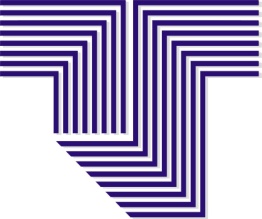 EXTENSIÓN VALENCIADEPARTAMENTO DE PASANTÍAS